ŠKOLNÍ VZDĚLÁVACÍ PROGRAM PŘEDŠKOLNÍHO VZDĚLÁVÁNÍ „Se sluníčkem poznáváme svět“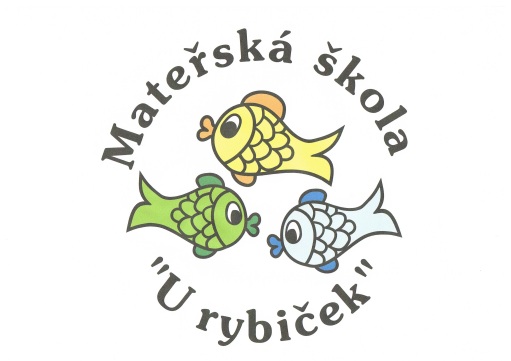 ŠVP PV byl projednán na pedagogické radě: 29.8.2015Aktualizován: 1.11.2018Na tvorbě se spolupodílel: Kolektiv pedagogických pracovnic MŠEva Javůrková do 31.7.2018Ivana Kouřilová od 1.8.2018ředitelka mateřské školy       ObsahIdentifikační údaje………………………………………………………………………………………………….3Obecná charakteristika školy………………………………………………………………………………….4Podmínky a organizace vzdělávání………………………………………………………………………….5Materiální podmínky……………………………………………………………………………………5-6Životospráva………………………………………………………………………………………………..6-7Psychohygienické podmínky………………………………………………………………………..7Organizace chodu školy a vzdělávání…………………………………………………………..7-11Řízení mateřské školy…………………………………………………………………………………11-12Personální podmínky………………………………………………………………………………….12-13Spoluúčast rodičů, spolupráce s ostatními institucemi……………………………….13Vzdělávání dětí se speciálními vzdělávacími potřebami, dětí mimořádně nadaných a dětí mladších tří let…………………………………………………………………………………………….14Vzdělávání dětí se speciálními vzdělávacími potřebami………………………………14-15Vzdělávání dětí mimořádně nadaných………………………………………………………..15-16Vzdělávání dětí od dvou do tří let……………………………………………………………….16Charakteristika ŠVP………………………………………………………………………………………………..17Vzdělávací obsah………………………………………………………………………………………..18-31Plán partnerské spolupráce mezi rodiči a školou………………………………………..32Evaluační systém……………………………………………………………………………………………………32-33Pedagogická oblast…………………………………………………………………………………….34Oblast spolupráce s rodiči………………………………………………………………………….34Oblast podmínek MŠ pro kvalitní uskutečňování ŠVP pv……………………………34-35Zdroje…………………………………………………………………………………………………………………..35Přílohy:…………………………………………………………………………………………………………………36 - 38Školní řádRoční plánMinimální preventivní programRoční plán EVVOProjekt „Celé Česko čte dětem“Projekt: Edukačně stimulační skupinyRozvojový program pro děti s odloženou školní docházkouIdentifikační údaje o školeČ.j.					23/2018Název školy:			Mateřská škola Hustopeče, Na Sídlišti 5, okres Břeclav,                                                                       příspěvková organizace      Adresa školy:				Hustopeče, Na Sídlišti 5, 69301 BřeclavIČO:					70882291Telefon:				519412519E-mail:					kourilova@hustopece.czAdresa internetové stránky:		www. msurybicek.czPrávní forma:				příspěvková organizacePrávní subjekt:			1.1.2001Název zřizovatele:			Město Hustopeče, Dukelského náměstí 2/2Součásti školy:			Mateřská škola, odloučené pracoviště Komenského 4,                                                                  HustopečeŠkolní jídelna při MŠ Na Sídlišti 5, HustopečeČ.účtu školy:				86-1728080247/0100IZO ředitelství:			600112063 ředitelka:				Ivana Kouřilová zástupkyně:				Růžena Srholcováved. uč. na odloučeném pracovišti:	Adriana Neubauerová                                              2. Obecná charakteristika školyZřizovatelem MŠ Na Sídlišti 5 – „U Rybiček“ je Město Hustopeče. Od roku 2001 byla ze strany zřizovatele přiznána naší mateřské škole právní subjektivita. Kapacita míst pro umístění dětí je 83 ve 3 třídách v rámci kmenové budovy Na Sídlišti  od roku 2007 byla kapacita školy rozšířena připojením bývalé MŠ Komenského 4, kde je 54 míst ve 2 třídách. Tak vzniklo odloučené pracoviště vzdálené od kmenové budovy asi .Ve třídách v budově Na Sídlišti jsou děti rozděleny podle věku (předškoláci), vedle toho máme i třídy věkově smíšené. Na odloučeném pracovišti v Komenského ul. jsou umístěny děti ve věku od 2,5 let. Na obou pracovištích MŠ uplatňujeme výchovu a vzdělávání v souladu se Školním vzdělávacím programem „Se sluníčkem poznáváme svět“, který po ukončení docházky dětí do MŠ navazuje na vzdělávací program základní školy.   V jednotlivých třídách upravujeme ŠVP podle věku a individuálních zvláštností dětí.                                                                                                                                                                Mimo jiné se zaměřujeme se na děti se špatnou komunikační schopností. Těmto dětem poskytují logopedickou péči dvě učitelky, logopedické asistentky ve spolupráci s klinickou logopedkou.V mateřské škole „U Rybiček" Na Sídlišti 5 jsou vnitřní prostory členěny na tři třídy, každá má svůj oddělený vstup. Vybavení tříd hračkami a pomůckami je postupně obnovováno a doplňováno. Při výběru hraček dbáme na účelovost a moderní trendy. Velké procento nakoupených hraček a pomůcek tvoří hračky podporující logické myšlení dětí a hračky, při jejichž manipulaci je nutné zapojit více smyslů zároveň. Vybavenost tříd (hračky a pomůcky) je na vysoké úrovni. Jelikož nechceme z této úrovně slevit, jezdíme vybírat hračky na výstavy a veletrhy nebo nakupujeme hračky až po předvedení. Velký důraz klademe na prožitkové učení, při němž využíváme nejen tyto moderní pomůcky, ale především zařazujeme prvky z dramatické výchovy. Vedeme děti k tomu, aby přiměřeně plnily své povinnosti, ale i k tomu, aby znaly svá práva a mohly se svobodně rozhodovat.Již několik let využíváme pro zpestření vzdělávací nabídky interaktivní tabule, které jsou umístěny ve dvou třídách předškolních dětí. Práce s interaktivní tabulí nabízí dětem nejen zábavu a možnosti pro různé hry, zejména však rozvíjí nenásilným způsobem myšlení, představivost, kreativitu, tvořivost, logické uvažování, grafomotoriku, poznávání barev, cvičení paměti, trpělivost a pozornost. Toto vše má význam v přípravě na přechod do základní školy a následné i úspěšné zvládání výuky. Interaktivní tabuli si rychle oblíbily děti i paní učitelky, které ji využívají při výuce, ale i při ostatních vzdělávacích činnostech.3. Podmínky a organizace vzděláváníPři vzdělávání v mateřské škole je nutno dodržovat zákonem stanovené podmínky, budeme vycházet z podmínek předškolního vzdělávání obsažených v rámcovém vzdělávacím programu pro předškolní vzdělávání, s využitím již  získaných  zkušeností z práce, v návaznosti na činnosti s dětmi s prvky programu ,,Se sluníčkem poznáváme svět“, které se v minulosti osvědčily.Nadále budeme hledat nové metody a formy pro činnosti s dětmi, obohacovat a vylepšovat je.3.1. Materiální podmínkyNaše mateřská škola má odpovídající prostory pro děti, jejich uspořádání a vybavení poskytuje dětem možnost skupinových a individuálních činností.Každá třída je rozdělena na dvě části: v jedné jsou stolky a židličky, kde si děti hrají a rovněž se zde podává jídlo. Ve druhá části je volný prostor, ve kterém si děti hrají a po obědě na rozložených lehátkách odpočívají. Každá třída má svou šatnu, umývárnu se sprchou a WC.Naše třídy jsou dostatečně vybaveny dětským nábytkem a hračkami, které jsou dětem volně přístupné v otevřených regálech a kontejnerech.  Při doplňování vybavení tříd dbáme na to, aby děti při přechodu na jinou třídu nalezly nové hračky a nové podněty pro své hry a činnosti.Záměry: Nadále doplňovat třídy hračkami a didaktickými pomůckami, které rozvíjí jemnou motoriku, poznávací procesy, samostatnost, praktické a logické myšleníPalisády kolem herních prvků- r. 2018Navýšit kapacitu školy o 50 míst přístavbou dvou tříd (2019 -20)V závislosti na navýšení kapacity vybavit školní zahradu o nové hrací prvky (20190-20)ZahradaŠkolní zahrada je rozlehlá, má parkovou úpravu, každá třída má své pískoviště, je vybavena  zahradním nábytkem, který má certifikát EU. Prostory a její vybavení umožňují dětem rozmanité pohybové aktivity a hry. V prostorách, které využívaly děti ze třídy Berušek  byla nutná výměna herních prvků- neodpovídajícím  bezpečnostním předpisům. Naše MŠ reagovala na výzvu vyhlášenou Ministerstvem školství a zpracovala projekt ,,Obnova dětského hřiště“. Vyhodnocení v červnu 2013. V měsíci listopadu byla dokončena zahrada v přírodním stylu.V roce 2014 byl náš projekt úspěšný a v měsíci říjnu  2014 byla dokončena zahrada v přírodním stylu v prostorách MŠ Komenského 4 –na  odloučeném pracovišti.Záměry: -   Nadále průběžně doplňovat a modernizovat zahradní prostředí – dopadové plochy u                                       jednotlivých prvků- rok 2018V závislosti na navýšení kapacity vybavit školní zahradu o nové hrací prvky (2019 -20)Usilovat o titul „Přírodní zahrada“TřídyKUŘÁTKA- třída 3-4 letých dětí. Je vybavena kuchyňským, dopravním, výtvarným koutkem, obchodem. Stavebnice a hračky odpovídají věku dětí.KOŤÁTKA- třída 3-4 letých dětí. Je vybavena kuchyňským, dopravním, výtvarným koutkem, obchodem. Stavebnice a hračky odpovídají věku dětí.BERUŠKY - třída 3-4,5 letých dětí. Je vybavena kulatými stolečky a židličkami odpovídajícími výšce dětí. Je zde kuchyňský koutek, pošta, dopravní koutek, počítač, obchod a dostatečný prostor na volný pohyb dětí. Stavebnice a hračky odpovídají věkovým potřebám dětí..SLUNÍČKA – třída 4,5 – 6 letých děti. Je vybavena půlkulatými stolky, kuchyňským koutkem, obchodem,kadeřnictvím, čtenářským koutkem. Děti mají k dispozici počítačový koutek, interaktivní tabuli.MOTÝLCI – třída 5,6,7 – letých dětí. Je vybaveny půlkulatými a obdélníkovými stolky. Je zde pracovna pro tvořivé činnosti s volně dostupným materiálem, koutky- čtenářský, počitačový, kuchyňský, dopravní, lego koutek, drobné stavebnice, společenské hry , interaktivní tabuli.Záměry: Nadále doplňovat třídy hračkami a didaktickými pomůckami, které rozvíjí jemnou motoriku, poznávací procesy, předčtenářskou gramotnost, samostatnost, praktické a logické myšlení. 3.2. ŽivotosprávaCelodenní stravování dětí je zajištěno z vlastní školní kuchyně (jídelny), která byla v roce 2011 zmodernizována a vybavena nerezovými spotřebiči i doplňky. Dětem je poskytována plnohodnotná a vyvážená strava dle příslušných předpisů.  Pitný režim je zajištěn po celý den pobytu dítěte v mateřské škole. Pro odloučené pracoviště na Komenského ul. je strava dovážena ze ŠJ MŠ Na Sídlišti. Jídelníček v naší mateřské škole je sestavován tak, aby odpovídal zásadám správné výživy, aby uspokojil nároky dětského organismu, který roste a vyvíjí se a také aby dětem chutnal.Dětem je nabízen dostatečný pitný režim s nabídkou čaje, ředěných ovocných džusů a čisté vody. Pravidelný rytmus a řád v denním programu je flexibilní, podrobně zpracován ve Školním řádu, který je přílohou vzdělávacího programu. Po vzájemné domluvě s kuchařkami se dětem s alergií na některé druhy potravin nabízí náhradní strava. Dětem je umožněn dostatek pohybu nejen v prostorách školy, ale i při pobytu venku. Při odpoledním odpočinku na lůžku, je přihlíženo k individuálním potřebám spánku jednotlivců. Děti, které neusínají, se věnují klidovým činnostem. Pedagogové se sami chovají podle zásad zdravého stylu tak, aby byli dětem přirozeným příkladem.                                                                                                                                                        Záměry: 	Do jídelníčku nadále zařazovat nové pokrmy, nové suroviny, dle požadavků zdravé                        výživy, snažit se o zajímavé luštěninové pokrmy                          Nadále podávat dětem ranní ovocný talíř                      	Nadále upevňovat stravovací návyky dětí spojené s kulturou stolování.3. 3. Psychosociální podmínky	Denní řád naší školy dostatečně pružně reaguje na aktuální potřeby dětí i možnostiprovozu. Naším hlavním cílem je, aby dětem bylo ve škole dobře, cítily se zde spokojeně,bezpečně a rodiče nám důvěřovali. Nabízíme rodičům a dětem, které nastoupí v září do naší MŠ tzv. předadaptační program, který je v termínu od měsíce února do dubna.Nově příchozí děti se postupně adaptují na nové prostředí:- pobyt dítěte s rodiči- krátkodobý pobyt dítěte bez rodiče- pobyt dítěte bez rodiče do oběda- celodenní pobyt dítěte	Adaptaci dítěte domlouvá učitelka s rodiči a následně je informuje o potřebách jejich dětí.Naším cílem je vytvářet pohodu, vlídné vztahy, příjemné a vstřícné prostředí provšechny děti, učitelky, ostatní zaměstnance a rodiče. K tomu směřuje i pedagogický stylpráce. Řídíme se zásadami vstřícného jednání:- komunikujeme s úsměvem-vzájemně si nasloucháme-navozujeme oční kontakt-neupozorňujeme na nedostatky druhých-pomáháme si a radíme si-přijímáme názor druhého	Každá třída si vytváří svá vlastní pravidla soužití na základě životních situací, zážitků,literárních příběhů a písní. Jsou zaznamenána formou piktogramů, obrázků, jednoduchýchsloganů a zpřístupněná ostatním.Záměry: Nadále vytvářet vzájemnou důvěru mezi námi všemi.
3.4. Organizace chodu školy a vzdělávání	Tímto bodem se podrobně zabývá Školní řád, který je přílohou tohoto dokumentu.Chod mateřské školy zabezpečuje 10 pedagogických pracovnic, 4 asistenti pedagoga, školní asistent, sociální asistent, logopedický asistent a 8 provozních zaměstnanců. Všichni dohromady pracují jako tým. Pedagogičtí i provozní zaměstnanci spolu vzájemně komunikují a spolupracují tak, aby byl provoz školy zajištěn co nejlépe. Mezi zaměstnanci existuje vzájemná tolerance a respekt. Naším hlavním cílem je, aby dětem bylo ve škole dobře, cítily se zde spokojeně, bezpečně a rodiče nám důvěřovali.	Přímá výchovně-vzdělávací činnost s dětmi probíhá každodenně v době od 6,15 –16,15 hod. ve třech třídách (na kmenové MŠ), 6.45 – 16.15 ve dvou třídách (na odloučeném pracovišti) pod vedením kvalifikovaných pedagogů, dle rozpisu míry přímé vyučovací povinnosti. Dětem je (po dohodě umožněno zúčastnit se jakékoliv činnosti probíhající ve škole pod pedagogickým vedením.)	V jednotlivých třídách může být ředitelkou školy, nebo její zástupkyní, přizpůsobovándenní provoz možnostem prostorového, provozního a pedagogického zajištění tak, aby bylazachována bezpečnost a zdraví přítomných dětí.Uspořádání dne vychází z aktuální situace ve třídě (věkové složení, schopnosti a možnosti dětí, individualita …), spočívá v kreativitě učitelky (psychohygienické zásady - střídání různých aktivit s relaxací) Denní řád je dostatečně pružný, umožňuje reagovat na individuální možnosti dětí, na jejich aktuální potřeby. Do denního programu jsou pravidelně zařazovány řízené zdravotně preventivní pohybové aktivity, nadstandardní sportovní, společenské, vzdělávací i kulturní akce. Pedagogové se plně věnují dětem a jejich vzdělávání, aby nacházely potřebné zázemí, klid a soukromí.Při vstupu dítěte do mateřské školy je uplatňován individuální přístup učitelky, aby se dítě co nejdříve adaptovalo.Děti mají dostatek prostoru pro spontánní hry, aby ji mohly dokončit a nebo se k ní později vrátit. V obou školách svačí průběžně před společnou činností. Veškeré aktivity jsou organizovány tak, aby se děti zapojovaly do organizace činností a pracovaly svým tempem.Jsou vytvářeny podmínky pro individuální, skupinové i frontální činnosti, děti mají možnost se realizovat ve velkých i malých skupinách. Plánování činností vychází z potřeb a zájmů dětí, vyhovuje individuálním vzdělávacím potřebám dětí. Jsou vytvářeny vhodné podmínky pro plnění motivačních celků v každé třídě.Nejsou překračovány stanovené počty dětí ve třídách, spojování tříd je maximálně omezeno. Alternativní odpočinekPravidelnou součástí denního režimu dětí v naší mateřské škole je odpočinek po obědě. Respektujeme odlišnou potřebu spánku jednotlivých dětí a proto máme ,, alternativní odpočinek“. Všechny děti se po obědě převléknou do ,, odpočinkového oblečení“, lehnou si na lehátka a poslechnou pohádku a relaxační hudbu Po této relaxační části se mohou děti rozhodnout, zda budou odpočívat, nebo si  hrát stolní  a tvořivé hry, výtvarné činnosti apod.. Děti, které neodpočívají, musí respektovat spící děti a jejich činnosti musí být klidné.Záměry: Nadále nabízet možnost postupné adaptace dítěte na nové prostředí. Uspořádáním interiéru tříd umožňovat dostatek soukromí, pakliže jej dítě vyžaduje. Dostatečně pružný režim dne, umožňovat střídání řízené a spontánní činnosti, reagovat na individuální možnosti dětí a na jejich momentálně změněné potřeby.Režim dne v mateřské školeMOTTO:                                                                                                                                                                       Dnešní den je pozoruhodný den. Je tvůj. Včerejší den ti už vyklouzl z rukou. Zítřek ještě nemáš přislíben. Ale ten Dnešní den, je ten jediný, kterým si můžeš být jistý. Můžeš ho naplnit, čím jen chceš. Využij ho. Dnes můžeš někomu udělat radost, můžeš někomu pomoci, možná ti večer někdo poděkuje, že existuješ. Dnešní den je významný. JE TVŮJ !Vnitřní uspořádání dne ve školce vychází z denních potřeb předškolních dětí a ze Školního vzdělávacího programu naší mateřské školy.MŠ ,,  Rybiček" Na SídlištiMŠ Komenského - odloučené pracovištěOrganizace vzděláváníDo mateřské školy Na Sídlišti Hustopeče a odloučeného pracoviště Komenského 4, jsou přijímány děti podle těchto kritérií:Děti v posledním roce před zahájením povinné školní docházkyDěti s pravidelnou celodenní docházkou, které dovršily tří let věkuDěti s trvalým pobytem ve městě HustopečeDěti na zkrácenou nebo nepravidelnou docházkuDěti mladší 3 let pokud jsou volná místa                                                                                                                                               Přijímání dětí se řídí platnou legislativou. Zápis do mateřské školy probíhá v měsíci dubnu. V případě uvolnění místa se přijímají děti i během roku. Naši mateřskou školu navštěvuje 133 dětí, které jsou zařazeny v 5-ti třídách. Organizační formyPro mateřskou školu je základní formou vzdělávání interakce učitelky s dítětem či dětmi   v průběhu celého dne. Vše, co se v mateřské škole děje, slouží jako prostředek vzdělávání, dítě je vzděláváno stále a průběžně. Právě v přirozených činnostech je největší prostor k jeho dalšímu posunu a vzdělávání. A tak kromě obecných organizačních forem, mezi které patří frontální, skupinové a kooperativní činnosti, individuální a projektová nebo otevřená výuka, budeme využívat organizační formy, které se co nejvíce přibližují životu dítěte doma v rodině, a současně ho profesionálně vedeme ve skupině vrstevníků.                                                                                                                               Patří k nim: Volná hra, ve které děti navazují sociální kontakty se skupinou vrstevníků, spontánně se učí novým vědomostem, dovednostem a návykům, vytvářejí si postoje a získávají zkušenosti zprostředkované ostatními dětmi ze skupiny. Řízená činnost profesionálně zprostředkovává poznávání světa a vytváří prostor pro získávání nových vědomostí, dovedností, návyků a názorů. Dítěti jsou nabízeny různorodé činnosti, které jsou obvykle tematicky propojené a vytvářejí tak smysluplný celek neodtržený od životní reality. Činnosti vycházejí ze zájmu a zkušeností dětí, navazovat na ně a doplňují je tak, aby docházelo k naplňování klíčových kompetencí dítěte. Stravování, při kterém má dítě v mateřské škole možnost ochutnat jídla, která nejsou v jeho rodině obvyklá, rozšířit si svůj jídelníček a vytvořit základy zdravého životního stylu. Současně se učí praktickým dovednostem při sebeobsluze, pomáhat druhým dětem a být ohleduplným. Odpočinek a hygiena. Po dopoledních aktivitách si děti potřebují odpočinout. Tato potřeba je však individuální. S odpočinkem úzce souvisí hygienické návyky, které si dítě v mateřské škole upevňuje a postupně se v nich zdokonaluje. Pobyt venku nabízí dostatek volného pohybu na čerstvém vzduchu, především na zahradě mateřské školy. Zahrada a vycházky do okolí nám umožňují dlouhodobě pozorovat některé jevy, rostliny, zvířata, přírodu, sledovat proměny přírody v čase a v ročních dobách, učit se ji chránit. Můžeme pozorovat práci lidí, stroje, dopravu, učit se bezpečnému chování na cestách, poznávat své město atd. Rituály přináší dítěti pocity přijetí, příjemné naladění, jistotu, že věci mají svůj řád, možnost uplatnění i pro méně aktivní a nesmělé děti, vytváření prosociálních vzorů a vztahů, budování pocitu přináležení do skupiny aj. Cvičení podporuje pěstování zdraví. Dítě by se mělo denně minimálně deset minut pohybovat v tepové intenzitě 170-190 tepu za minutu, což odpovídá intenzivnímu spontánnímu pohybu. Formou motivovaného cvičení vedeme děti ke správnému držení těla, vytrvalosti, tělesné zdatnosti, lokomočním dovednostem atd. podle zvoleného záměru.Specifické vzdělávací činnosti vytvářejí nabídku zájmových aktivit. Některé vedou naše paní učitelky, jiné jsou zajišťovány externími pracovníky. Naše mateřská škola nabízí práci s keramickou hlínou, kroužek Předškoláček. Nepravidelné činnosti jsou příležitosti k činnostem, které jsou něčím výjimečné a ozvláštněné.   Jsou zpestřením života v mateřské škole, propojují ji s vnějším světem, poznáváním světa mimo mateřskou školu, nových lidí a nových prostředí.Chceme předat děti do ZŠ samostatné, zvídavé, schopné komunikovat s učitelkou, s kamarády, s dostatečnou slovní zásobou, schopné spolupracovat.    3.5.  Řízení mateřské školy             Obě mateřské školy řídí ředitelka, která má sídlo v MŠ Na Sídlišti 5 Hustopeče. V MŠ Komenského 4 je jmenovaná vedoucí učitelka a její pravomoc je jasně vymezená v náplni práce vedoucí učitelky. Povinnosti, pravomoci a úkoly všech pracovníků jsou jasně vymezeny ve směrnicích MŠ a jsou volně přístupné.V obou školách vytváříme funkční informační systém, a to jak uvnitř MŠ, tak navenek – Hustopečské listy, internetové stránky školy, plakáty a informovanost rodičů učitelkami jednotlivých tříd.Ředitelka zapojuje spolupracovníky do řízení mateřské školy, ponechává jim dostatek pravomocí a respektuje jejich názor. Podporuje a motivuje spoluúčast všech členů týmu na rozhodování o zásadních otázkách školního programu.Ředitelka vyhodnocuje práci všech zaměstnanců, s vedoucí učitelkou podporuje jejich vzájemnou spolupráci – pedagogický sbor pracuje jako tým. Zveme ke spolupráci i rodiče, zapojujeme je do motivačního projektu “Putování se sluníčkem” a do získávání různých grantů.Plánování je funkční a opírá se o předchozí analýzu, využívá zpětné vazby.Ředitelka vypracovává ŠVP PV ve spolupráci s ostatními členy pedagogického týmu. Kontrolní a evaluační činnosti zahrnují všechny stránky chodu MŠ a jsou užitečné. Z výsledků jsou vyhodnocovány závěry pro další práci.MŠ spolupracuje se zřizovatelem a dalšími orgány státní správy a samosprávy, se ZŠ, ZUŠ, ZŠ praktickou, Centrem volného času - Pavučina. Dále s odborníky poskytujícími pomoc zejména při řešení individuálních výchovných a vzdělávacích problémů dětí (PPP – pobočka v Hustopečích, klinickou logopedkou, SPC Brno).Záměry: Nadále se zapojovat do dění ve městě, organizovat vystoupení.Zajišťovat dle situace spolupráci s odborníky z PPP v oblasti diagnostiky školní zralostinadále organizovat kratší pracovní poradyzintenzivnit spoluúčast všech pracovnic na aktualizaci ŠVP , hodnoceníŘeditelka :                                                                                                                                                                                            - vytváří ovzduší vzájemné důvěry a tolerance                                                                                                                                - vytváří podmínky pro další studium pracovníků                                                                                                                            - je spravedlivá v hodnocení lidí a oceňování jejich výsledků                                                                                                          - zveřejňuje pravdivé informace o tom, co je skutečně realizováno                                                                                                   - pravidelně provádí kontrolu a vyhodnocuje efektivitu práce                                                                                                        Plánování pedagogické práce a chodu mateřské školy je funkční, při plánování se využívá zpětné vazby, která vychází z evaluační činnosti. Z výsledků jsou vyvozovány závěry pro další práci.                                                                                         Ekonomický chod školy zajišťuje ve spolupráci s ředitelkou školy účetní. Při pořádání akcí školy se též ochotně zapojuje a pomáhá. Technické zázemí vytváří údržbář, který opravuje a udržuje materiální vybavení školy3.6 . Personální podmínkyVšechny pedagogické pracovnice mají odpovídající vzdělání a jejich pracovní doba je organizována tak, aby byla vždy a při všech činnostech zajištěna dětem optimální péče a jejich bezpečnost. Samozřejmostí je i podílení na tvorbě vzdělávacího programu tříd MŠ, soustavné vzdělávání a aplikace všech potřebných výchovných metod včetně individuální práce s dětmi se speciálními vzdělávacími potřebami.Specializovaná služba-logopedie je zajištěna klinickou logopedkou a asistentkou, která dochází pravidelně do MŠ.O čistotu, pořádek a příjemné prostředí pečují 2 uklízečky na kmenové MŠ a 2 uklízečky na odloučeném pracovišti, které se ochotně zapojují i do mimoškolních činností. Od jara do podzimu se starají o květinovou výzdobu v koridoru, a udržují zahrady v přírodním stylu.Během roku pomáhají učitelkám s úpravou tříd, případně s šitím různých doplňků. V kuchyni pracují dvě kuchařky a jedna vedoucí školní jídelny, které zajišťují přípravu a výdej veškerých pokrmů. I u nich platí, že jsou vstřícné a rády se zapojují do akcí jak v rámci školy, tak mimo školu.Na chodu a řízení mateřské školy se ve spolupráci s ředitelkou podílí její zástupkyněspolu s vedoucí učitelkou, vedoucí školní jídelny a školnicí.Záměry: DVPP zaměřit na rozvoj polytechnické výchovy, ICTkomunikaci a posilování vzájemných vztahů mezi dětmi a dospělými.  motivovat zaměstnance k dalšímu sebevzdělávánípodporovat týmovou spolupráci3.7. Spoluúčast rodičů, spolupráce s ostatními institucemiMezi pedagogy a rodiči je vytvářena vzájemná důvěra, respekt a ochota spolupracovat.Rodiče jsou vstřícní, jsou informováni o dění v mateřské škole formou osobního kontaktu,nástěnkami, webovými stránkami. Aktivně se účastní vzdělávacích programů v jednotlivýchtřídách – při tvorbě tematických pomůcek, produktů, možností zapojit se do her svých dětí.Ochotně a se zájmem se účastní akcí, které škola pořádá. Někteří rodiče se snaží podle své profese a možnosti podporovat naši MŠ věnovaným materiálem – kancelářskými potřebami, šitím do pokojíčku, knížkami, dárkovými balíčky k Mikuláši, hračkami, vánočními dárky, odměnami na zahradní slavnost atd., čehož si velmi vážíme.Rodiče informujeme o prospívání jejich dětí, o jejich individuálních pokrocíchv rozvoji i učení. S rodiči se domlouváme o společném postupu při jeho výchově a vzdělávání– možnost využití konzultačních hodin, formou rozhovoru.Pedagogové chrání soukromí rodiny, zachovávají patřičnou mlčenlivost o jejichvnitřních záležitostech, sledují konkrétní potřeby jednotlivých dětí (rodin), snaží se jimporozumět a vyhovět. S rodiči jednají taktně a diskrétně.Organizujeme Edukačně- stimulační učení, které probíhá v obou třídách předškolních dětí, za účasti rodičů a školní psycholožky. Jednotlivé lekce si vedou naše paní učitelky / celkem 10 lekcíPořádáme společné akce dětí a rodičů – podzimní tvoření, vánoční tvoření, setkání s psycholožkou na téma: ,,Budu školákem“ – školní zralost, rozloučení s předškolákySnažíme se o zapojení do společenských událostí města:- děti z hudebně pohybového a pěveckého kroužku vystupují na akcích města a na akcích organizací města- výtvarné práce dětí zdobí interiéry zdejšího Domu s pečovatelskou službou-Spolupracujeme  se ZŠ ve městě: - zapojení do projektu ,, Celé  česko čte dětem“- předškoláci navštěvují své bývalé kamarády v prvních  třídách- navštěvujeme divadelní vystoupení dramatického kroužku,, Šikulka“ při ZŠ Komenského, školáci si  pro naše děti připravují vždy novou  pohádku- naše předškolní děti v období adventu připraví pohádky zase pro školáky - dvakrát ročně (o vánocích a na jaře) jsme zváni na koncerty žáků ZUŠ Hustopeče- spolupracujeme s rodiči v rámci projektu ,, Celé česko čte dětem“4. Vzdělávání dětí se speciálními vzdělávacími potřebami, dětí mimořádně nadaných a dětí mladších tří let.4.1 Vzdělávání dětí se speciálními vzdělávacími potřebamiV souladu s novelou školského zákona č.82/2015  Sb. a s vyhláškou č. 27/2016 Sb. v platném znění, o vzdělávání žáků se speciálními vzdělávacími potřebami a doporučením školského poradenského zařízení vytváříme pro děti se speciálními vzdělávacími potřebami, optimální podmínky a podpůrná opatření, využití speciálních metod, postupů a forem vzdělávání, využití speciálních kompenzačních a učebních pomůcek, didaktických materiálů, úprava organizace vzdělávání zohledňující speciální vzdělávací potřeby dětí.Mateřská škola je připravena po zvážení veškerých  -  materiálních, psychosociálních, personálních, odborných a dalších, speciálních vzdělávacích potřeb, fyzických, psychických a sociálních podmínek -  individuálně integrovat děti s různým druhem a stupněm zdravotního postižení, i s omezenou hybností.Mateřská škola vytváří vhodné podmínky pro vzdělávání dětí ze sociálně - kulturně znevýhodňujícího prostředí, dětí s oslabeným rodinným zázemím či dětí, které pocházejí z jazykově odlišného prostředí a které nemluví jazykem, v němž probíhá vzdělávání.Škola má vytvořeny materiální, organizační a personální podmínky pro realizaci logopedické péče.Optimální podmínky v personální oblasti zajišťujeme kvalifikovaným pedagogickým pracovníkem – logopedický asistententem, asistentem pedagoga. V souladu s doporučením poradenského zařízení a Školním vzdělávacím programem mateřské školy vypracovává pověřený pedagog Individuální vzdělávací plán pro každé dítě, zajišťuje kvalitní, průběžnou logopedickou péči a provádí činnosti zaměřené na podporu přirozeného rozvoje řeči a prevenci vzniku poruch řeči, spolupracuje s odborníky a dalšími institucemi. Velkou pozornost věnuje spolupráci s rodiči dětí.  Zodpovědnou osobou za systém péče o děti se speciálními vzdělávacími potřebami je ředitelka školy. Ředitelka školy pověřuje učitelky mateřské školy sestavením PLPP, IVP a komunikací se zákonnými zástupci. PLPP sestavuje učitel a má písemnou podobu. Před jeho zpracováním budou probíhat rozhovory mezi učitelkami s cílem stanovení např. metod práce s dítětem, způsobů kontroly osvojení potřebných dovedností, návyků a postojů. Bude stanoven termín přípravy PLPP a pedagog zorganizuje společnou schůzku se zákonnými zástupci dítěte. PLPP 1. stupně podpory bude vyhodnocen nejpozději po třech měsících realizace. Pokud bude zjištěno, že podpůrná opatření I. stupně nejsou dostačující nebo nevedou k naplňování vzdělávacích možností a potřeb dítěte, doporučí mateřská škola zákonnému zástupci dítěte využití poradenské pomoci ŠPZ – PPP nebo SPC. ŠPZ stanoví, po projednání se školou a zákonným zástupcem dítěte, podpůrná opatření II. až V. stupně. Po obdržení doporučení ŠPZ poskytne mateřská škola podpůrná opatření bezodkladně. Na základě doporučení ŠPZ  a s informovaným souhlasem zákonného zástupce vytvoří pověřená učitelka mateřské školy IVP. Realizace IVP a účinnost poskytnutých podpůrných opatření bude vyhodnocena 1x za rok. 
V mateřské škole jsou uplatňovány speciální vzdělávací metody umožňující včasnou diagnostiku a rozvojovou stimulaci dětí.Individuální péči věnujeme také dětem s odkladem školní docházky. Na základě pedagogické diagnostiky učitelky pomáhají rodičům při rozhodování o zahájení školní docházky dítěte. V případě potřeby doporučují odborné vyšetření v pedagogicko – psychologické poradně, vypracovávají dotazník k vyšetření. Při práci s dětmi s odkladem školní docházky se učitelky zaměřují na rozvoj všech oblastí důležitých pro dosažení školní připravenosti – rozvoj motoriky, grafomotoriky, sluchové a zrakové percepce, komunikace, pozornosti, paměti, myšlení, samostatnosti a aktivity. Dle potřeby vypracovávají Individuální vzdělávací plán, případně navazují úzkou spolupráci s dalšími odborníky. Záměry:získat potřebné finanční prostředky pro funkci asistenta pedagogaorganizovat pro rodiče odborné přednášky a workshopyzapojovat se do vyhlášených projektů, grantů a výzev jako možnost získání finančních prostředků na nákup kompenzačních pomůcek a ostatního speciálního vybavení4.2. Vzdělávání dětí mimořádně nadanýchPři vzdělávání dětí v naší mateřské škole vytváříme v rámci integrovaných bloků podmínky, které stimulují vzdělávací potenciál všech dětí v různých vzdělávacích oblastech. S ohledem na individuální možnosti dětí jsou v rámci pestré nabídky aktivit předkládány činnosti, které umožňují tento potenciál projevit a v co největší míře využít. Nečekáme na potvrzení a identifikaci nadání, či mimořádného nadání, podporujeme všechny projevy a známky nadání. Dětem, které projevují známky nadání, věnujeme zvýšenou pozornost zaměřenou na to, aby se projevy nadání dětí v rozmanitých oblastech činnosti smysluplně uplatnily a s ohledem na individuální možnosti dětí nadále rozvíjely. V případě, že se jedná o velmi výrazné projevy nadání, zejména v situacích vyžadujících značnou spolupráci a koordinaci s rodiči dětí, zpracováváme PLPP.Pokud se u dítěte projeví mimořádné nadání v jedné či více oblastech, doporučujeme rodičům vyšetření ve školském poradenském zařízení. Do doby než vyšetření proběhne a škole je školským poradenským zařízením doručeno doporučení ke vzdělávání dítěte, postupujeme při vzdělávání takového dítěte zpravidla podle PLPP. Pokud školské poradenské zařízení identifikuje mimořádné nadání dítěte a doporučí vypracování individuálního vzdělávacího plánu, postupujeme při jeho zpracování, realizaci a vyhodnocování v úzké spolupráci s rodiči dítěte a školským poradenským zařízením.Záměry:Zaměřit se na diagnostiku a vyhledávání nadaných dětí4.3. Vzdělávání dětí od dvou do tří let	Naše mateřská škola, v souladu s platnými právními předpisy, umožňuje vzdělávání i dětem ve věku od dvou do tří let. Respektujeme specifika související s dosahovanou úrovní ve všech oblastech vývoje dítěte. Personálním posílením pedagogického sboru reagujeme na vývojová specifika, individuální potřeby, zájmy a možnosti těchto dětí, jako je dostatek emoční podpory, zajištění pocitu bezpečí, více individuální péče. Vytváříme podmínky pro adaptaci dítěte (Adaptační program) v souladu s jeho individuálními potřebami a potřebami rodiny. Úzce spolupracujeme s rodinou.Zajišťujeme stálý, pravidelný denní režim, který respektuje potřeby dětí a srozumitelná pravidla. Vytváříme podnětné prostředí a činnosti.Vzdělávací činnosti realizujeme v menších skupinách či individuálně, podle potřeb a volby dětí.Citlivě přizpůsobujeme organizaci se střídáním nabídky činností, trénujeme návyky a praktické dovednosti.Ponecháváme co největší prostor pro volné hry a pohybové aktivity.Zajišťujeme vhodné a bezpečné uspořádání prostředí – více uzavřených skříněk k ukládání hraček a pomůcek.Záměry: více znepřístupnit bezpečnost ohrožující předmětyCharakteristika vzdělávacího programu Školní vzdělávací program nese název „Se sluníčkem poznáváme svět"Vychází z Rámcového vzdělávacího programu pro předškolní vzdělávání, doplňuje rodinnou výchovu a zajišťuje dětem odbornou péči. Vede děti k získávání základů klíčových kompetencí, které budou nadále v životě rozvíjet.Při tvorbě ŠVP jsme přihlížely nejen k velikosti školy, ale také k jejímu umístění, materiálním podmínkám, ke složení pedagogického sboru i k cílům, kam bychom chtěly děti v předškolním věku dovést. Na základě této analýzy jsme si vytvořily školní program, který jsme nazvaly ,,Se sluníčkem poznáváme svět". ŠVP mateřské školy je nazván podle sluníčka, které nám všem pomáhá vyloudit úsměv na rtech, a i my se ve školce snažíme, aby zde byly děti spokojené, usměvavé a bez zbytečných slziček. Sluníčko svítí po celý rok - děti tak za ním mohou celý rok „cestovat“ a něco nového poznávat, dozvědět se, naučit se.Vzdělávací obsah školního vzdělávacího programu je rozdělen do pěti integrovaných bloků, které člení pedagogové do třídních vzdělávacích programů pro předškolní vzdělávání (dále i TVP PV) ve formě témat a podtémat tak, aby učení bylo pro dítě co nejpřirozenější. Vzdělávací obsah vychází z přirozeného cyklu ročních období, přírodních i společenských situací s nimi spojených, z přirozeného kontextu života předškolních dětí. Zohledňuje naše prostředí města, kde mají děti možnost pozorovat nejen proměny přírody v jednotlivých ročních obdobích, ale i účastnit se lidových zvyků s nimi spojených. Učí děti chápat, že všechno se vším souvisí, neustále se mění, vyvíjí a navzájem ovlivňuje. Umožňuje dětem zpracovávat jejich životní zkušenosti, rozvíjí jejich fantazii, iniciativu a sebevědomí. Jednotlivé plánované integrované bloky a následná témata mohou měnit nepředvídatelné situace, které děti zaujmou (např.: narození sourozence, olympiáda…). K doplnění TVP využíváme i některé další zpracované projekty.Projekty s názvy „ Kouzelná zahrada“,„ Hrajeme si s řečí“,„Tradice a svátky“.,, Zdravé zoubky",, Celé česko čte dětemTaké doplňování o další zpracované projekty je samozřejmě možnéZa velmi důležité považujeme vytváření předpokladů dětí pro budoucí vzdělávání, pro přípravu na vstup do základní školy. Součástí přípravy je i vytváření pozitivního vztahu ke čtení. Od roku 2011 je naše mateřská škola zapojena v projektu "Celé Česko čte dětem“. Projekt vznikl proto, aby si naše společnost uvědomila, jak ohromný význam má pravidelné čtení dítěti pro jeho emocionální vývoj a formování návyku číst si v dospělosti. Pravidelné hlasité čtení učí dítě jazyku a myšlení, rozvíjí jeho paměť a obrazotvornost, obohacuje ho o vědomosti a vzorce morálního chování, posiluje jeho sebevědomí. Formuje čtecí návyky a podporuje získávání vědomostí po celý život, usnadňuje učení sebevědomí. Formuje čtecí návyky a podporuje získávání vědomostí po celý život, usnadňuje učení.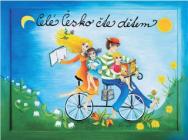 5.1.Vzdělávací obsahTvoří vnitřně propojený celek, kde si dítě vytváří vztah k sobě, druhým lidem i okolnímu světu. Je rozdělen do 5-ti oblastí, které jsou charakterizovány dílčími vzdělávacími cíli (co pedagog u dítěte podporuje), vzdělávací nabídkou (co pedagog dítěti nabízí), očekávanými výstupy (co dítě na konci předškolního období zpravidla dokáže) a riziky (co ohrožuje úspěch vzdělávacích záměrů pedagoga).Jsou do něj zahrnuty všechny vzdělávací oblasti:Dítě a jeho těloDítě a jeho psychikaDítě a ten druhýDítě a společnostDítě a světIntegrované blokyV minulém období jsme vyzkoušeli několik různých možností rozpracování integrovaných bloků sloužících pro výchovu a vzdělávání v naší mateřské škole. V současné době jsme se vrátili k osvědčenému dělení podle ročních období, které je širší a dává více možností k volnějšímu výběru témat. S využitím Gardnerovy teorie chceme tento způsob aplikovat v současných podmínkách a vyzkoušet, zda zvládneme podle něho plánovat a pracovat. Každý den, každou činností a v každém bloku je plněno několik cílů z různých oblastí, některé cíl e se opakují více, některé méně. Učitelka by měla dbát na vyváženost, podporovat schopnosti dětí a cíleně procvičovat jejich slabší stránky.Každý blok obsahuje cíle ze všech vzdělávacích oblastí a směřuje k očekávaným výstupům dle věku dětí a schopností dětí vázaným na cíle.                         RVP PV pro etapu předškolního vzdělávání stanovuje tyto klíčové kompetence:kompetence k učeníkompetence k řešení problémůkomunikativní kompetencesociální personální kompetencečinnostní a občanské kompetenceCesty k dosažení jednotlivých kompetencí jsou u každého dítěte jiné.V konkrétní rovině způsobů, jakými budeme u dětí kompetence rozvíjet, nám typy inteligencí pomáhají při plánování individuálních i společných činností jednotlivých témat. Naším cílem je vytvářet ve třídě takové prostředí, které umožní rozvoj a posílení všech typů inteligencí a tím i rozvoj kompetencí v návaznosti na další vzdělávání dětí.Na základě vedení záznamů o vývoji dítěte zjistíme, co už děti znají, dokáží, co je zajímá, v čem jsou dobré a současně s čím mají problémy.Metody a formy práce při osvojování kompetencí                                                           kompetence k učení – hra spontánní i řízená, námětová, dramatická, didaktická, konstruktivní, pohybová, hudební, výtvarná, slovní, smyslová, psychomotorická atd., manipulace s předměty, experimentování, pozorování, zkoumání a řešení daných problémů, věcí, jevů a dějů, které kolem sebe vidí.kompetence k řešení problémů – napodobování, zkoušení, experimentování, postupy cestou pokusu a omylu, řešení úkolů z pracovních listů, z dětských časopisů, hrami typu Logico picollo, puzzle, dělené obrázky, pexeso, labyrinty, hádanky, konstruktivní stavby ,spoluvytváření pravidel chování, řešení problémových situací apod...komunikativní kompetence – rozhovory o prožitých i očekávaných situacích, rozhovory nad knihou, časopisem, vyprávění o prožitcích podle skutečnosti nebo podle obrázků, o přečtených, shlédnutých i vyprávěných pohádkách, příbězích. Vedení dětí ke zpěvu písniček, recitaci krátkých textů, vymýšlení příběhů, hraní divadla a slovních her. Děti mají možnost vyjádřit své pocity, zážitky a přání prostřednictvím komunitního kruhu, domlouvají se při řešení situací, pokoušejí se vyřizovat krátké vzkazy. Aktivně komunikují s jinými dětmi i s dospělými.sociální a personální kompetence – příklad dospělých v chování a jednání, společenské hry, aktivní vedení ze strany pedagogů k dodržování pravidel chování a jednání během činností celého dne, aktivní naslouchání v komunitním kruhu, řešení problémů v modelových situacích (ve dvojicích i skupinách se např. učí odmítnout nevhodné chování či komunikaci, rozdělování rolí při hře a skupinové práci (bez pomoci učitelky), vedení  k samostatnosti při sebeobsluze, při úklidových pracích, diskuse na základě příběhu, prožitku, podpora všech aktivit, které podporují sbližování dětí a dospělých.činnostní a občanské kompetence – hravé činnosti, střídání rolí při hře, pomoc ostatním dětem, dodržování herních pravidel, společná tvorba pravidel chování, společné oslavy narozenin, oslavy tradičních svátků. Patří sem řešení problémových situací, pantomima a pod.Uváděné metody a formy práce jsou využívány v každodenní práci s dětmi. Výčet u kompetencí je rozšiřován dle témat a nápadů pedagoga a není tedy, vzhledem ke kompetenci, závazný. Jejich konkrétní výběr záleží na právě realizovaném tématu, jeho plánované i spontánní náplni.Výběr ovlivní i složení dětí ve třídě, jejich potřeby a schopnosti. Z těchto důvodů je plně narozhodnutí pedagoga jak nabídku metod a forem práce obohatí.INTEGROVANÉ BLOKYI. Kdo jsem já a kdo jsi ty? Motto: “Sluníčko má novinu“Záměry integrovaného tematického celku:                                                                                                                      V tomto tematickém celku se nově nastupující děti seznámí s prostředím MŠ, režimem a kamarády. Protože se utváří nové kolektivy, všechny dětí se budou včleňovat do své skupiny a rozvíjet schopnost žít ve společenství ostatních lidí. Budou si osvojovat a upevňovat zdvořilostní návyky. Uvědomovat si sama sebe a druhé. Budou si uvědomovat a učit se vyjadřovat a pojmenovávat vlastní emoce i emoce druhých. Vytvoří společně s učitelkou a ostatními dětmi pravidla soužití, která budou dodržovat. Budou rozvíjet schopnost sebeobsluhy. Učit se vytvářet zdravé životní návyky. Rozvíjet orientaci v prostředí MŠ i ve městě. Posilovat kladné vztahy ke kamarádům, k mateřské škole, k domovu, k rodině a prostředí. Seznamovat děti s okolím školy, naším městem, jeho tradicemi.Hlavní vzdělávací záměry: seznámit se s prostředím školy, dětmi a dospělýmiorientovat se ve třídě, v prostorách MŠ, znát svou značku, vnímat své místo ve    tříděpůjčovat si hračky a uklízet je na místo k tomu určenérozvíjet schopnosti a dovednosti důležité pro navazování vztahůznát jména dětí ve tříděrozvoj komunikativních dovedností, projevovat své potřeby a přáníumět pojmenovat předměty ve svém okolíupevňovat hygienické návykyosvojit si základní společenská pravidla chovánína základě společných prožitků a zkušeností vytvořit základní pravidla soužití, znázornit je grafickým způsobem pomocí piktogramů, vnímat je a respektovatseznámit děti s prostředím školní zahrady a jejím blízkým okolímorientovat se v okolí MŠ, okolí bydlištěvytvářet citový vztah k místu, ve kterém žijemeučit se správnému a bezpečnému chování v MŠ i mimo niosvojit si bezpečné návyky při chůzi ve dvojicích a při přecházení vozovkyzískat poznatky nejen o sobě, o svých kamarádech, ale i o své rodině, o životě a činnostech ostatních lidí, o jejich vzájemném soužitípomoci  dětem  vytvářet si vztah ke kulturnímu centru městavyužívat vlastních vědomostí dětí o Hustopečíchrozvíjet pohybové dovedností, koordinaci pohybůOčekávané výstupy :- odloučit se bez problémů na určitou dobu od svých blízkých- zvládnout základní hygienu, stolování, sebeobsluhu, úklid okolo sebe- mít vztah k místu a blízkému prostředí, zahradě školy- navazovat dětská přátelství, komunikovat s druhými dětmi- chápat svou roli ve společenství a podle toho se chovat- uvědomovat si, co je nebezpečné, podle toho se chovat- uvědomovat si svou samostatnost, zaujímat vlastní názory- uvědomovat si, co je nebezpečné, jak se nebezpečí vyhýbatKlíčové kompetence :- pokud se mu dostává uznání a ocenění, učí se s chutí- všímá si dění i problémů v bezprostředním okolí, přirozenou motivací k řešení dalších    problémů a situací je pozitivní odezva na aktivní zájem- dokáže se vyjadřovat a sdělovat své prožitky, pocity a nálady různými prostředky     / řečovými, výtvarnými, hudebními, dramatickými apod./- průběžně rozšiřuje svou slovní zásobu, používá ji k dokonalejší komunikaci s okolím- dětským způsobem projevuje citlivost a ohleduplnost k druhým, pomoc slabším, rozpozná        nevhodné chování, vnímá nespravedlnost, ubližování, agresivitu a lhostejnost- spoluvytváří pravidla společného soužití mezi vrstevníky, rozumí jejich smyslu a chápe     potřebu je zachovávat- uvědomuje si svá práva i práva druhých, učí se je hájit a respektovatNáměty a činnosti: spontánní hra, manipulace a hry s hračkami, seznamování s říkadlovými melodiemi, básněmi, písněmi a pohybovými hrami, individuální a skupinové výtvarné činnosti, rozhovory na téma „Kdo jsem a kam patřím“, „Moje značka“, „Moje oblíbená hračka“,  „Kdo je můj kamarád“, „Kam co patří, jak se to dělá“, jak se domlouváme, co už umím, budeme si hrát, tvorba pravidel společného soužití ve třídě, vystoupení dětí na akcích města ( Hustopeče se baví, Burčákové slavnosti)           II. Podzimní poznáváníMotto : “Děti i svět celičký má od sluníčka barvičky“Záměry integrovaného tematického celku:                                                                                               V uvedeném tematickém celku se děti seznámí s druhy podzimních plodů a přírodnin, s podzimními pracemi na polích i v zahradách, s podzimními tradicemi a hrami. Připraví si chutné pokrmy ze zeleniny a ovoce. Budou vnímat krásy a barevnosti podzimu i změny v přírodě. Seznámí se s charakteristikou podzimního období a počasí. Osvojí si poznatky o těle a zdraví. Upevní si zdravé životní návyky. Vypravíme se do okolní přírody, kde budeme sbírat přírodniny a hrát si s nimi, Seznámíme se s ekosystémem lesa, s jeho obyvateli a budeme si povídat si o tom, jak se zvířata a příroda připravují na zimu.Konec podzimu je ve znamení adventu. Období stvořené k rozvíjení citových vztahů k rodině, přátelům a okolí. Budeme se těšit na Mikuláše, vánoční svátky, seznámíme se s tradicemi a zvyky tohoto období – budeme zpívat koledy, péct vánoční cukroví, vyzdobíme si vánočně třídu, při vycházce do lesa připravíme zvířátkům „vánoční hostinu“, ozdobíme jim stromeček v lese.Hlavní vzdělávací záměry:seznamovat se s charakteristikou podzimního období, co nám přineslo, co nám umožňuje (hry s přírodninami, pouštění draků)probouzet v dětech potřebu pobývat v přírodě, vytvářet si k ní pozitivní vztahposilovat přirozené poznávací cityvnímat krásy podzimních barev a změny v příroděpozorovat počasí - zaměříme se na určování počasí, charakteristiku podzimního počasí, jak se správně oblékat vzhledem k počasíseznámit se s pojmy ovoce a zelenina, uvědomit si jejich význam pro naše zdravívytvářet povědomí o zdraví, otužování, výživě, zdravém životním styluseznámit se s ekosystémem lesrozvíjet fyzickou zdatnost, procvičit chůzi v nerovném terénu a zdolávání překážeksbírat, poznávat přírodniny a manipulovat s nimi, vnímat jejich estetickou stránkuzáměrně pozorovatrozvíjet všechny smysly, tvořivost, fantaziiučit se spolupracovat, vnímat potřeby druhého, být empatický, respektovat se navzájem, učit     se sebeovládánízvládat základní sebeobsluhuvyjadřovat své názory, poznatky, myšlenky a pocityseznamovat se s tradicemi vánočních svátků u nás i v jiných zemíchpodílet se na výzdobě a přípravě oslav, spolupracovattěšit se z hezkých a příjemných zážitků, radostně prožívat oslavyrozvíjet kulturně estetické dovednostiOčekávané výstupy- rozlišovat ovoce, zeleninu, poznávat co je zdravé, co obsahuje vitamíny- poznávat změny v přírodě v souvislosti s ročním obdobím- chápat, že změny v přírodě jsou přirozené a samozřejmé- naučit se krátký text	- vyjadřovat se souvisle, výstižně, kultivovaně, umět formulovat myšlenky- tvořit z přírodních a jiných materiálů- umět se dělit o hračku, oprostit se od projevů sobectví- vnímat, že svět má svůj řádKlíčové kompetence :- klade otázky, hledá na ně odpovědi, chce porozumět věcem, jevům a dějům kolem sebe- řeší problémy, na které sám stačí, náročnější s oporou dospělého- chápe, že vyhýbat se problémům nevede k cíli, uvědomuje si, že může situaci ovlivnit- domlouvá se gesty i slovy, rozlišuje některé symboly, chápe jejich význam a funkci- ví, že se lidé dorozumívají různými jazyky, že je možno se jim učit- samostatně rozhoduje o svých činnostech, vytváří si svůj názor- uvědomuje si, že za sebe a své jednání odpovídá a nese důsledky- svoje činnosti a hra se učí plánovat, organizovat, řídit a vyhodnocovat- chápat, že může rozhodovat svobodně, ale že za svá rozhodnutí odpovídá- chápe, že pracovitost, činorodost jsou přínosem a že naopak lhostejnost, nevšímavost mají    svoje nepříznivé důsledkyNáměty a činnosti: podzimní tvoření, vánoční tvoření. vycházky s pozorováním zahrádek a polí, pracovní činnosti na zahradě, pozorování stromů, jejich plodů, hledání rozdílů, znaků, sběr přírodnin, hry a experimentování s nimi, třídění, porovnávání, počítání, skládání, skupinové práce, výtvarné a pracovní činnosti, prohlížení knih, encyklopedií, rozhovor nad obrázky, smyslové, námětové a konstruktivní hry apod.III. Zimní čarováníMotto: “Sluníčko už nehřeje, brzo budou   závěje“Záměry integrovaného celku:V tomto integrovaném bloku si přiblížíme charakteristické znaky zimy, vlastnosti sněhu a ledu. Zjistíme, jak se žije tam, kde je sníh a led po celý rok. Pokud nám to počasí umožní, užijeme si zimní radovánky a sporty a budeme při tom myslet na bezpečnost. Seznámíme se s lidmi, kteří nám v případě potřeby mohou pomoci. Budeme poznávat naše tělo, jak funguje, co mu prospívá a co naopak škodí. Nezapomeneme na volně žijící zvířata a péči o ně během zimního období. Záměry integrovaného tematického celku: Cílem tematického celku je obeznámit děti se zvyky a tradicemi vztahujícími se k masopustu. Učit je poznávat a pojmenovat charakteristické znaky zimního počasí. Pozorovat zimní přírodu a život v ní. Seznámí se s některými zimními sporty a jejich vlivem na zdraví.  Uvědomí si a pojmenují denní, týdenní, měsíční a roční časové cykly. Předškolní dětí se připraví k zápisu do prvních tříd.Hlavní vzdělávací záměry:seznamovat se s charakteristikou zimního období, co nám přineslo, co nám umožňujepozorovat změny v přírodě a jejich koloběhrozvíjet všechny smysly při poznávání zimní přírodyvytvořit si povědomí o existenci jiných národů /Severní a Jižní pól, Eskymáci/poznávat život zvířat a ptáků v zimě a způsob, jak jim můžeme pomáhatrozvíjet fyzickou i psychickou zdatnost, vytrvalostseznamovat se s nejrůznějšími zimními sporty, zvládat pohyb na sněhu a ledudodržovat pravidla bezpečného chování při zimních radovánkáchrozlišovat, které aktivity mohou zdraví člověka podporovat a které poškozovatvědět o některých způsobech ochrany zdraví, mít povědomí o tom, jak a kde hledat  pomocosvojit si dovednosti důležité k podpoře zdraví, osobní pohodyosvojit si poznatky o těle a jeho zdraví, pohybových činnostech a jejich kvalitěrozvoj tvořivosti a fantazie při výtvarných činnostech /zimní tématika, karneval/osvojit si přiměřené praktické dovednosti v sebeobsluzerozvíjet povědomí vlastní identity, získávání sebedůvěry, sebevědomí, pocitu radostného očekávání vstupu do 1. třídy ZŠ, vytvářet pozitivní vztah ke škole a učenírozvíjet, zpřesňovat a kultivovat smyslové vnímání, přechod od konkrétně názorného myšlení k myšlení slovně-logickému (pojmovému)rozvíjení paměti a pozornosti, záměrného soustředěnpřipravovat se na karneval v MŠ a aktivně zapojit do spolupráce i rodičesetkávat se s výtvarnými, hudebními, literárními a divadelními prvkyrozšiřovat aktivní znalost pohádek, písní a básníOčekávané výstupy:- poznávat některé části vlastního těla a jejich funkci- pečovat o své zdraví, učit se předcházet nemocem a úrazům- poznávat krásu zimní přírody a možnosti sportování- poznávat zvyky a tradice v hudbě, literatuře / vánoce,masopust/- barvy, tvary, velikosti- získávat vztah ke knize, správně s ní zacházet- osvojit si některé dovednosti a poznatky předcházející psaní a čtení- mluvit gramaticky správně, vyprávět, popisovat situaci- mít bohatou slovní zásobu- uvědomovat si citovou vazbu k rodině, lidem kolem násKlíčové kompetence :- učí se spontánně i vědomě, soustředí se na činnosti a záměrně si pamatuje- dovede pracovat podle instrukcí a pokynů, dokončí, co započalo- nebojí se pochybovat, pokud nachází pozitivní ocenění nejen za úspěch- chápe, že být komunikativní, vstřícné a aktivní je výhodou- ve skupině se dokáže prosadit, ale i podřídit, domlouvá se, spolupracuje- uplatňuje základní společenské návyky a pravidla společenského styku- je schopné respektovat druhé, vyjednávat, přijímat a uzavírat kompromisy- umí být tolerantní k odlišnostem a jedinečnostem druhých lidí- má představu, co je v souladu se základními lidskými normami a hodnotami a co je s nimi   v rozporu, podle toho se snaží chovatNáměty a činnosti:experimenty, hry a pokusy se sněhem a ledem, zimní radovánky, pozorování ptáků a péče o ně, básně, písně a hry se zimní tématikou, výtvarné, a pohybové vyjádření zimy, práce s knihami a encyklopediemi, hry na poznávání jednotlivých částí těla, námětové hry, vánoční přání s rodiči, Tři králové,  hry podporující rozvíjení slovní zásoby, pracovní listy zaměřené na logiku, porovnávání, počítání, postřeh, hádanky… IV. Jarní poznáváníMotto: Návratem sluníčka ožije nejen větvičkaZáměry integrovaného tematického celku:                                                                                                 Seznámit je s knihou, jejím významem a probudit u nich pozitivní vztah ke knihám. Učit je poznávat a pojmenovat charakteristické V uvedeném tematickém celku budou děti pozorovat a charakterizovat projevy jarního období a počasí. Dále budou pozorovat proměny jarní přírody, čímž u nich bude vytvářen přátelský vztah k přírodě. Naučí se poznávat a pojmenovat jarní květiny, budeme zjišťovat, co potřebují k růstu. Seznámíme se s domácími zvířaty, jejich mláďaty, s ptáky a hmyzem. Budeme hledat odpovědi na otázky týkající se jejich života, vzhledu, vztahu k člověku.  Naučí se třídit odpad a ozřejmí si význam recyklace. Budeme si všímat pořádku či nepořádku kolem sebe i v okolní přírodě a zjišťovat jak se můžeme o pěkné prostředí zasloužit i my sami. Povíme si o naší planetě Zemi a o možnostech jak ji chránit. Společně budeme prožívat radost z oslav jarních svátků  (Velikonoce, Dem země, Den matek ). Uvědomění si význam rodiny a jejich místa v ní. Seznámí se s některými druhy povolání, což je přiměje vážit si práce ostatních. Naučí se samostatnému vystupování. Hlavní vzdělávací cíle a záměry:posilovat přirozený zájem, zvídavost a radost z objevováníseznámit se s jarním obdobím, s jeho charakteristickými znaky, vnímat změny porovnávat je s ostatními ročními dobamiučit se pěstovat rostliny, mít povědomí o tom, co potřebují k růstumít povědomí o domácích zvířatech a jejich mláďatech, o jejich způsobu života, potřebách, stavbě těla, významu a užitku pro člověkazískat povědomí o ekosystému louka, seznámit se s lučními květinami a bylinami, jejich    významu pro člověka, hmyz v trávě – případná nebezpečí (uštknutí, štípnutí…)pozorovat a poznávat přírodu, rostliny, domácí zvířata a jejich mláďataseznámit se s tradicemi velikonočních svátků u nás i v jiných zemíchpodílet se na výzdobě a přípravě oslav, spolupracovat s ostatnímitěšit se z hezkých a příjemných zážitků, radostně prožívat oslavyrozvíjet kulturně estetické dovednostiseznamovat se s různými oblastmi lidské činnosti, povoláníprohlubovat citové vztahy ke členům rodiny, k sobě navzájemdokázat pojmenovat jednotlivé členy rodiny a vyjádřit vztahy k nimvytvářet aktivní postoje ke světu, k životupoznávat přírodu a vliv člověka na ni, rozlišovat co příroda potřebuje a co ji naopak škodíznát vlastnosti a využití některých materiálů (papír, plast, sklo)chápat pojem odpad a možnosti nakládání s ním (recyklace, třídění)prakticky pečovat o své okolí, vytvářet příjemné prostředíhápat knihu jako zdroj zábavy a informacírozvíjet schopnost klást otázky a hledat na ně odpovědiseznamovat se s různými oblastmi lidské činnosti, povoláníOčekávané výstupy:- ovládat pohybový aparát a tělesné funkce- osvojit si věku přiměřené praktické dovednosti- chápat elementární časové pojmy- vyhledávat a třídit informace, využívat je v činnostech- vyjadřovat svou představu, fantazii- rytmizovat, určovat počet slabik ve slovech- poznávat domácí zvířata, mláďata, jejich užitek, uvědomovat si zodpovědnost za péči o ně- vědět, že činnost člověka může ovlivnit život zvířat i vzhled přírody- prožívat radostně sváteční období – svátek matek- poznávat, že je správné třídit odpad, chovat se ekologicky k živé i neživé příroděKlíčové kompetence :- soustředěně pozoruje, zkoumá, objevuje, experimentuje, užívá jednoduché pojmy, znaky,   symboly- získanou zkušenost uplatňuje v praktických situacích a v dalším učení- problémy řeší na základě bezprostřední zkušenosti, postupuje cestou pokusu a omylu,  zkouší, experimentuje, vymýšlí nová řešení problémů - rozlišuje, která řešení jsou funkční a která nejsou, dokáže mezi nimi volit- ovládá dovednosti předcházející čtení a psaní- napodobuje modely prosociálního chování a mezilidských vztahů- dokáže rozpoznat a využívat vlastní silné stránky, poznávat své slabé stránky- má smysl pro povinnost ve hře, práci i učení, váží si práce i úsilí druhých- uvědomuje si, že může svým chováním ovlivnit prostředí, v jakém žNáměty a činnosti:týdenní pobyt ve škole v přírodě , pozorování  domácích zvířat, ptáků a hmyzu, pěstební práce, pokusy      s rychlením a s rostlinami, návštěva květinářství, příprava oslav Velikonoc a Dne matek, námětové hry na téma Rodina, písně a básně s tématikou jaro a maminky, výzdoba třídy, didaktické hra Co se z čeho vyrábí, výtvarné tvoření z odpadového materiálu, vycházky s cílem hledat barevné kontejnery, sběr            a třídění odpadu a udržování pořádku ve třídě, pozorování životního prostředí, práce s mapou, globusem a encyklopediemi, , rozhovory a diskuze, dokončování příběhu Co by se stalo, kdyby…výlet do divadla Radost Brno.V.SE SLUNÍČKEM DO SVĚTAMotto: „Když sluníčko hřeje, pořád se něco děje“Záměry integrovaného tematického celku: V tomto integrovaném bloku se zaměříme na příchod léta a činnosti s ním spojené. Budeme prohlubovat a rozšiřovat získané vědomosti a dovednosti.  Společně prožijme Den dětí, budeme si vyprávět o cestování různými dopravními prostředky. Povíme si také o tom, jak se chovat a chránit v různých krizových situacích a jaké nebezpečí na nás může číhat o prázdninách. Pojedeme na výlet a slavnostně se rozloučíme s našimi nejstaršími předškoláky. O prázdninách budeme trávit většinu času na zahradě, rozvíjet pohybové dovednosti, tělesnou zdatnost a kamarádské vztahy.  Strávíme poslední noc v MŠ, připravíme si tablo.                                                                                            Hlavní vzdělávací záměry:vytvářet povědomí o existenci ostatních kultur a národností a přijímat je s jejich odlišnostmi, vést k pochopení, že všichni lidé mají stejnou hodnotuvnímat, že svět je pestrý, rozmanitý a má svůj řádpoznávat místo kde žiji a srovnávat ho s jinými místy na zemiupevňovat kladný vztah dětí k domovu a vlastirozvíjet pozitivní city dítěte ve vztahu k sobě – co všechno už umím, dokážuprožívat radost ze zvládnutého a poznaného shrnutí znalostí, dovedností a   vědomostísoustředit se na činnost a její dokončení, spolupracovat s ostatnímivnímat a rozlišovat charakteristické znaky léta, umět je porovnat s ostatními ročními dobami ve spojitosti se změnami v přírodě, s charakteristickými činnostmi lidí a hrami dětí v tomto obdobíprohlubovat povědomí o možnostech dopravyupevňovat návyky bezpečného chování na ulici a silniciseznamovat se s různými druhy nebezpečí a jak jim předcházet (slunce, voda, bouřka, cizí lidé, neznámé prostředí, zvířata)experimentovat s přírodními materiályna základě pozorování získávat nové poznatky o příroděučit se být citlivým ve vztahu k přírodě, lidem i naší planetěrozvíjet schopnost vážit si života ve všech jeho formáchrozšířit povědomí dětí o exotických zvířatech a jejich přirozenémživotním prostředí a způsobu životaseznamovat se s různými druhy sportů, zvyšovat fyzickou zdatnost a obratnostprožívat radost při společných hrách a činnostechOčekávané výstupy :- zvládat prostorovou orientaci v různém prostředí, pohybovat se ve vodě, v písku- překonávání překážek, házení, chytání, užívání různého náčiní- seznámení s různými druhy květin, bylin, praktické pozorování- poznávat charakteristické znaky ročního období- pojmenovávat, popisovat věci v okolí, třídit obrázky- získávat povědomí o přátelství a toleranci lidí všech barev pleti- získávat povědomí o existenci národů a kultur různých zemí, planetě Zemi, vesmíru- vytvářet jednoduchý doprovod na dětské hudební nástroje- upevňovat pěvecké návyky a rozvíjet taneční projev- získávat poznatky o vodě jako nebezpečném živlu, ale i o její nezbytnosti pro život- navozovat vhodnou komunikaci s rodiči při společných akcích Klíčové kompetence :- má elementární poznatky o světě lidí, kultury, přírody i techniky- odhaduje své síly, učí se hodnotit své pokroky, oceňovat výkony druhých- při řešení problémů užívá logických, matematických i empirických postupů- zpřesňuje si početní představy, užívá číselné a matematické pojmy- ovládá řeč, hovoří ve vhodně formulovaných větách, vyjadřuje své myšlenky- rozumí slyšenému, slovně reaguje, vede smysluplný dialog- dovede využít informativní a komunikativní prostředky /knihy, encyklop., audiopom./- spolupodílí se na společných rozhodnutích, pravidlech, dodržuje je- při setkání s neznámými lidmi se chová obezřetně- odhaduje rizika svých nápadů- dbá na osobní zdraví a bezpečí svoje i druhýchNáměty a činnosti:škola v přírodě, výlety, práce s mapou, globusem a encyklopediemi, výtvarné ztvárnění zážitků z výletu, experimentování s vodou, pískem a kameny, sportování na školní zahradě, beseda na téma „Bezpečné chování“, vycházky do okolí, rozhovory a námětové hry na téma cestování a prázdniny, srovnávání dopravních prostředků, hry a činnosti, které vedou k opakování a ověření a prohlubování v průběhu roku získaných znalostí a dovedností5.2. Plán partnerské spolupráce mezi rodiči a školouSpolupráce s rodiči je naším prvořadým záměrem. Je třeba navázat s rodiči dobrý a důvěrný kontakt, aby spolupráce měla patřičný efekt, zdůvodnit rodičům proč a jak působit na dítě a vyvolat zájem o chod života v mateřské škole, o projevy jeho dítěte v MŠ.Běžné jsou každodenní pohovory učitelky s rodiči. Rodiče přijímají a akceptují konzultace, většinou je s nimi spolupráce dobrá a užitečná .Někteří rodiče se snaží podle své profese a možnosti podporovat naši MŠ věnovaným materiálem – kancelářskými potřebami, šitím do pokojíčku, knížkami, dárkovými balíčky k Mikuláši, hračkami, vánočními dárky, odměnami na zahradní slavnost atd., čehož si velmi vážíme.Pro zlepšení vztahů MŠ + rodina a rodiče + dítě pořádáme tyto společné akce :vánoční tvořivá dílna – v průběhu prosince vytváříme společně s rodiči a dětmi vánoční drobnosti (svícny, ozdoby, přání atd.), zažijeme pěknou vánoční atmosféru a pohodu, radost z vyrobeného dílkavánoční zpívání pro rodičevelikonoční tvořivá dílna pro rodiče s dětmibesídka nejen pro maminky – v květnuspolečné odpoledne na zahradě k MDD: atrakce, sportovní disciplíny, obchod s dobrotami pro rodiče i dětispolečná videoprojekce z ozdravného pobytuDýňování – společně s rodičiakce podle třídních projektůEdukačně stimulační skupinky ve spolupráci se školní psycholožkouBesedy pro rodiče na téma – Budeme mít školákaKonzultační hodiny – 2x v roce, nebo dle potřebySpolupráce s rodiči je otevřená kapitola, kterou lze během roku doplňovat podle aktuální potřeby.6.Evaluační systém6.1.  Pedagogická oblastZákladní podmínky každého tématického celku :	1. proč jsme ho zvolili, co tím chceme děti naučit2. vycházet z prožitků dětí, jejich zájmu a pedagogického záměru učitelky3. přispívat k rozvoji skupiny, obohacovat prožívání dětí v MŠ4. umožňovat rozvoj každého jednotlivého dítěte a to ve všech oblastech vzdělávání, na různých úrovních	5. je prostředek ke vzdělávání dětí, napomáhá jejich osobnímu uvědomění	6. počítat se změnou, pružně reagovat na podněty a přání dětí, rodičů, jiných vlivůProto činnosti realizované v tématickém celku učitelka hodnotí z hlediska souladu s rámcovým i školním vzdělávacím programem a zejména z pohledu přínosu pro děti, což je nejdůležitějším aspektem a podkladem pro její další práci.Hlavní otázky pedagogické evaluace:+	co se podařilo, čeho jsme dosáhli (skupina, dítě, učitelky) +	co jsme vyzkoušeli (metody, nové pomůcky, hry, knihy, postupy) a s jakým výsledkem-	co se nezdařilo a proč (nebylo realizováno, nevhodné podmínky, zájem dětí o jinou činnost,…)*	návrhy pro příště (jak jinak, co změnit, na co se zaměřit,…)6.2. Oblast spolupráce s rodiči6.3.  Oblast podmínek MŠ pro kvalitní uskutečňování ŠVP PVŠVP PV jako celek bude 1x ročně hodnocen na pedagogické radě, provozní část na poradě provozní.		Závěr:Všechno,  co v mateřské škole děláme, děláme pro děti, pro jejichspokojenost, štěstí, radost a jejich mnohostranný rozvoj.ŠVP nabývá účinnosti: 2. 9. 2015Zpracovala: Eva Javůrková  ve spolupráci s pedagogickým kolektivem MŠZdrojeRámcový vzdělávací program pro mateřské školy (prosinec 2004), aktualizace (leden 2017)Manuál k přípravě školního vzdělávacího programu (2005)M.Bourová : Rámcový vzdělávací program v praxi mateřských školEva Svobodová : Vzdělávání v mateřské školeŠVP byl  projednán  na  pedagogické  radě 26. 8. 2015.    ……………………………………………………………….                 Podpis ředitelky školy                  Tradiční akce naší MŠVýtvarné soutěžeNávštěvy divadel a kulturních zařízeníVýletyMyslivecký denSetkání s MikulášemZdobení stromečku Pěvecké a taneční vystoupení Vánoční besídkaZpívání u stromuMasopustní rejKarneval v MŠNávštěvy v 1. třídě ZŠ HustopečeSpolupráce se základními školamiDen dětíBurčákové slavnostiHustopeče se bavíTvořivé dílničkyRozloučení s předškolákyJazyková příprava AJPlavání Škola v příroděHra na zobcovou flétnuRozvojový program pro DětI s odloženou školní docházkouKonzultováno: s Mgr. Pražákovou – pedagogicko psychologická poradna Hustopečepráce s dětmi v rámci činnosti MŠspolupráce s rodiči dětí – stimulace a kontrola rozvíjejících činností v rodinném prostředí (zejména se zaměřením na úkoly dané rodičům dětí v Pedagogicko-psychologické poradně v rámci doporučení odkladu)Obsahové zaměření činnosti v MŠ:Rozvíjení obecného duševního rozhledu dětíznalosti v blízkém i vzdálenějším prostředí (např. názvy ulice, obchody, sortiment zboží, běžná občanská povolání a jejich náplň, dopravní prostředky – popis, rozdíly běžné předměty – funkce, materiál z kterého jsou vyrobeny zvířata, rostliny, nářadí aj.)pojem počtu do pětistimulace zájmu o knihy, časopisy, písmenka, číslice aj.Rozvíjení řečirozvoj slovní zásobyvyjadřování v souvislých krátkých větách, jednoduchých souvětíchvysvětlování neznámých slovRozvoj pamětivizuální, auditivní, motorické aj. (básničky, písničky, pohyby, poznávání obrazového znázorňování předmětů aj.)mechanické, jednoduché logické, verbální, názorovéRozvoj kresbystimulace zájmu o kresbudovednost kreslit z představy kroužky, čtverce, křížky, tečky, obstojně lidské postavy, různé předmětykresby překreslovat v menším měřítkuPozornostschopnost soustředit pozornost úmyslně, z vlastní vůle na zvolenou nebo uloženou činnostZaměření činnostive hrách a drobných pracích zaměřovat již na cíl činnosti, vytrvalost, zdolávání překážek, dovedení do konce činnosti, uspokojení výsledkem, významem, dožadování se skutečných prací, které dělají dospělíOvládání spontánní pohybové aktivitypotlačování potřeby neustálého tělesného pohybudovednost zaujmout se činností natolik, aby dítě vydrželo klidně sedětOvladatelnost na dálkupodřízení se pravidlům a skupinovým zvyklostem při společných hrách, přijímání pokynů učitelky udílených společně celé skupiněDovednostizvládání jednoduchých úkonů každodenního života (oblékání, svlékání, zapínání a rozepínání knoflíků, tkaniček, samostatnost při užití záchodu, drobné úkony při pomoci v MŠ, doma)Sociální vztahystimulace aktivního zájmu o ostatní děti a dospělé osoby, navazování slovního kontaktuzachovávání společenských pravidel jednání s lidmi (umí pozdravit, poprosit, poděkovat, oslovit aj.)vytvoření určité dávky sebekázněRozvoj myšlenkového procesuna všech výše uvedených úkolech různého druhu cvičit konkrétní a předpojmové myšlení odhalováním a chápáním vztahů mezi předměty, jevy, poznáváním vlastností předmětů apod.6:15 -    9:15scházení dětí ve třídě, podávání ovocného talíře, spontánní hry a činnosti dětí, pitný režim, individuální snídaně, rozvíjení podnětů nabídnutých učitelkou (individuální, skupinové i společné), svačina9:15  -  11:45pokračování v plnění vzdělávacích cílů z Rámcového programu pro MŠ, dokončování činností, hygiena, přípravy na pobyt venku a pobyt venku, hygiena, oběd11:45 - 14:00hygiena, polední odpočinek, nadstandardní aktivity dětí, průběžné vstávání starších dětí14:00 -  16:15vstávání, hygiena, odpolední svačina, řízená nebo spontánní aktivita dětí, individuální procvičování a upevňování získaných vědomostí, odchod domů.6:45 –   9:45scházení dětí ve třídě, podávání ovocného talíře, spontánní hry a činnosti dětí, pitný režim, individuální snídaně, rozvíjení podnětů nabídnutých učitelkou (individuální, skupinové i společné), svačina9:45 -   12:00pokračování v plnění vzdělávacích cílů z Rámcového programu pro MŠ, dokončování činností, hygiena, přípravy na pobyt venku a pobyt venku, hygiena, oběd12:15-  14:30hygiena, polední odpočinek, nadstandardní aktivity dětí, průběžné vstávání starších dětí14:30 –16:15vstávání, hygiena, odpolední svačina, řízená nebo spontánní aktivita dětí, individuální procvičování a upevňování získaných vědomostí, odchod domů.kdoco a jakjak častoformaučitelkaředitelkamotivační blok zájem dětí a aktivní spolutvoření obsahu, přínos pro rozvoj skupiny, reakce dětí, spolupráce, posun vztahů a prožívání, rozvoj her, samostatnost dětí, přínos jednotlivcůmpo skončení (po týdnu)poznámky k plánu, záznamy o dětechředitelkaučitelkysoulad TVP a ŠVP volba témat, metod, prostředkůakce školy a koordinace s akcemi třídyzapojení rodičů do činností ve tříděměsíčněústněředitelkaučitelkarozvoj dětíu každého dítěte posuny ve vývoji = vyhodnotit konzultace s rodiči stanovit další postup u dětí s individuálním plánemu talentovaných dětí záznam z kroužků (výběr dětí, vývoj, pokrok, kterého dítě dosáhlo)dle potřebydle potřebydle ind.plánudle potřebyzápis do záz. ústněpísemněpísemněkaždá učitelkaředitelka,zástupcevlastní pedagogická práce metody, postupy, dovednosti, znalosti, ověřování a aplikace nových poznatků, vzájemná pomoc (náslech, absolventka, 2. učitelka ve třídě), spoluprácesebehodnocenípráce učitelek v praxi, jejich pedagogické kompetenceprůběžně s hodnocením motivačního bloku1x týdněkdykoliv,podle plánutřídní hodnocení – podklady pro evaluacipodkladyústně,diskuse s ved.MŠhospitacekaždá uč.,vedení MŠosobní rozvojrozvoj odborných znalostí a dovedností, vzdělávání, absolvované semináře, školení, studium, literatura,..dle potřebyústně na ped. radách,osobněkdoco a jakjak častoformaředitelkanáměty rodičů k práci MŠ, tříd, učitelek(předané písemně, ústně )průběžněústně, učitelkyfotodokumentace ze společných akcíprůběžněfotoalbumředitelkadotazníky pro rodiče a jejich vyhodnocení1x ročněpísemněučitelkyzapojení rodičů do činností v MŠ,konkrétní akce, vstupy do tříd,…průběžněústněředitelka,zástupcesponzorství, dary,informace na školních webových stránkách, v místním tiskudle potřebypísemněkdoco a jakjak častoformaředitelkavedoucí ŠJučitelkyřed.,uč.organizační podmínky- přijímání dětí, doba provozu MŠ, režim dne- stravování dětí- individuální potřeby dětí- organizace činností v MŠ a nadst.aktivit1x ročněměsíčněprůběžně1 x ročněpísemně (pozápisu)písemně na poradách ústněpísemněvšichniředitelkavedoucí ŠJředitelkamateriální podmínky- budova, prostory pro děti- využití školní zahrady, vybavenost,- vybavenost metodickými pomůckami ve tř.,      - modernizace, soulad s předpisy KHS- vzdělávání pracovníků1x ročnědle potřebyprůběžně2 x ročnědle potřeby, nabídky agenturpři BOZPmonitoringústněpísemně z porad kuch.písemněučitelkyředitelkapsychohygienické podmínky- adaptace dětí- respektování potřeb dětíkoncem říjnapodle plánuústně hospitaceředitelkavedení MŠvšichnipersonální podmínky- normativní počty zaměstnanců, kvalifikovanost, personální zajištění - absence, zástupy, přesčasovost,… - kvalita výkonu práce všech pracovníků školy,autoevaluace práce1x ročněměsíčně1x ročněpísemně písemněrozhovory(prov.porady)hospodářkaekonomické podmínky- sledování mzdových a provozních výdajů- mzdová nákladovost, čerpání rozpočtu, soulad s potřebami provozu- náklady na provoz, závazky a pohledávky, FKSP, stavy účtů,…1x měsíčně4x ročnědle potřebyměs. uzávěrkyP1-04výkaz zisku a ztráty